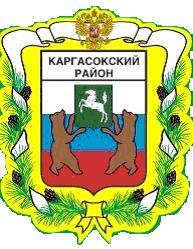 МУНИЦИПАЛЬНОЕ ОБРАЗОВАНИЕ «Каргасокский район»ТОМСКАЯ ОБЛАСТЬАДМИНИСТРАЦИЯ КАРГАСОКСКОГО РАЙОНАВ соответствии с пунктами 3,6 постановления Администрации Каргасокского района от 20.01.2015 года № 11 «Об утверждении Порядка принятия решений о разработке муниципальных программ муниципальным образованием «Каргасокский район», их формирования и реализации»,Администрация Каргасокского района постановляет:Признать утратившими силу с 1 января 2016 года:1.1 постановление Администрации Каргасокского района от 26.06.2013 г. № 172 «Об утверждении муниципальной программы «Профилактика террористической и экстремисткой деятельности на территории муниципального образования Каргасокский район на 2014-2016 годы»;1.2 постановление Администрации Каргасокского района от 25.12.2013 года № 389 «О внесении изменений в постановление Администрации Каргасокского района от 26.06.2013 г. № 172 «Об утверждении муниципальной программы «Профилактика террористической и экстремисткой деятельности на территории муниципального образования Каргасокский район на 2014-2016 годы»;1.3 постановление Администрации Каргасокского района от 21.10.2013 года № 325 «О внесении изменений в постановление Администрации Каргасокского района от 26.06.2013 г. № 172 «Об утверждении муниципальной программы «Профилактика террористической и экстремисткой деятельности на территории муниципального образования Каргасокский район на 2014-2016 годы»;2. Настоящее постановление официально опубликовать в установленном порядке.ПОСТАНОВЛЕНИЕПОСТАНОВЛЕНИЕПОСТАНОВЛЕНИЕ02.06.2015 № 94с. Каргасокс. КаргасокО признании утратившими силу отдельных постановлении Администрации Каргасокского района.Глава Каргасокского районаА.П. АщеуловАзаренок И.В.2-16-61Азаренок И.В.2-16-61